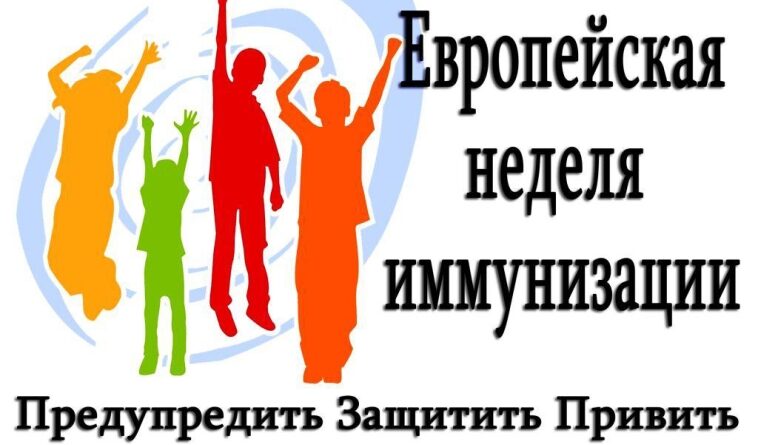 Неделя иммунизации в 2024 году С 24 по 30 апреля 2024 года во всех странах будет проводиться Всемирная Неделя иммунизации. В период с 21 апреля по 27 апреля 2024 года – Европейская неделя иммунизации (далее – ЕНИ).Более двухсот лет иммунизация помогает человечеству делать мир безопаснее – начиная с самой первой вакцины от оспы и заканчивая новейшими мРНК-вакцинами.Вакцины защищают каждого из нас по отдельности и позволяют нам защищать коллективное здоровье.Проведение мероприятий в рамках НЕДЕЛИ ИММУНИЗАЦИИ призвано актуализировать значимость и привлечь внимание общественности, различных профессиональных, социальных, возрастных категорий населения к вакцинации как одной из главных профилактических мер, направленных на защиту от инфекционных заболеваний, сохранение и укрепление здоровья.Вакцинация обеспечивает стабильность эпидемиологического благополучия. Проведение плановой вакцинации населения нашей Республики и в г. Минске позволило в десятки раз снизить заболеваемость корью, эпидемическим паротитом, вирусным гепатитом В, коклюшем и другими инфекционными заболеваниями. Благодаря вакцинации ликвидирован полиомиелит, не регистрируются случаи дифтерии, столбняка, краснухи.Для поддержания вакцинопрофилактики на высоком уровне созданы условия по обеспечению современными, качественными и эффективными иммунобиологическими лекарственными препаратами, расширению возможностей и доступности вакцинации, в том числе по защите от актуальных инфекций, не входящих в Национальный календарь профилактических прививок.Цели проведения ЕНИКонкретные цели кампании заключаются в распространении информации о вакцинах, имеющихся и применяющихся для защиты от инфекционных заболеваний; повышении заинтересованности в определении своего личного вакцинального статуса и статуса своей семьи; своевременном проведении необходимых профилактических прививок.ЕНИ – возможность подчеркнуть важность и значимость вакцинации.Мероприятия, планируемые к проведению, в рамках ЕНИМероприятия по актуальности вакцинации будут организованы в учреждениях здравоохранения, образования, культуры, спорта, на предприятиях и в организациях. Проведение мероприятий по повышению осведомленности и формированию приверженности к вакцинации будет осуществляется среди родителей, молодежи, лиц пожилого возраста, профессиональных категорий (работников систем здравоохранения и образования, средств массовой информации и др.).В рамках ЕНИ предусматривается информирование о вакцинах, применяемых как для плановой вакцинации детского и взрослого населения, так и по эпидемическим показаниям. Также будет активизирована информационно-разъяснительная работа с родителями, которые по каким-либо причинам отказываются от проведения профилактических прививок детям. Реализация мероприятий направлена на укрепление солидарности, приверженности и доверия к вакцинации среди населения и медицинского сообщества.Национальный календарь профилактических прививокВ Республике Беларусь согласно Национальному календарю профилактических прививок, финансирование которого осуществляется на государственном уровне, плановая вакцинопрофилактика проводится против 12 инфекционных заболеваний (туберкулеза, вирусного гепатита В, дифтерии, столбняка, коклюша, полиомиелита, гемофильной и пневмококковой инфекции, кори, эпидемического паротита, краснухи, гриппа).Кроме того, прививки проводятся по эпидемическим показаниям против 19-ти инфекций отдельным профессиональным группам; лицам, проживающим на территории с высоким уровнем заболеваемости природно-очаговыми инфекциями; контактным в очагах инфекций; при выезде в страны, неблагополучные по желтой лихорадке и т.д.Значение вакцинации для всех и каждогоВакцинация – это точка контакта человека с системой здравоохранения на ранних этапах жизни; она дает шанс жить здоровой, полноценной жизнью с первых дней до преклонного возраста.Иммунизация также является основополагающим инструментом реализации других приоритетных задач в области здравоохранения, например, борьбы с вирусным гепатитом, снижением устойчивости к противомикробным препаратам и т.д.В соответствии с информацией ВОЗ расширение доступа к вакцинации имеет жизненно важное значение для достижения Целей в области устойчивого развития (далее – ЦУР), обеспечения всеобщего охвата услугами здравоохранения. Прямо или косвенно иммунизация играет важную роль в достижении 14 из 17 ЦУР, имея непосредственное отношение к ЦЕЛИ 3: «Обеспечение здорового образа жизни и содействие благополучию для всех в любом возрасте».На протяжении многих лет охват вакцинацией в соответствии с Национальным календарем профилактических прививок детского и взрослого населения находится на оптимальном уровне и соответствует показателям, рекомендуемым ВОЗ, в т.ч. в рамках показателя ЦУР №3 «доля целевой группы населения, охваченной иммунизацией всеми вакцинами, включенными в национальные программы».Сформированная среди населения оптимальная иммунная прослойка позволяет поддерживать благополучную эпидемиологическую обстановку в отношении инфекций, управляемых с помощью вакцин. Вместе с тем, лица, не привитые против инфекционных заболеваний по различным причинам, в т.ч. и по причине отказов, при встрече с возбудителем имеют высокий риск развития заболевания и возможных осложнений вследствие перенесенной инфекции, возможного последующего распространения инфекции.Инфекционные заболевания, несмотря на развитие, укрепление и совершенствование систем здравоохранения, создание новых лекарственных средств для лечения и профилактики, способов выявления и диагностики будут существовать рядом с человеком. Создание новых и совершенствование применяемых вакцин против инфекционных заболеваний – одно из приоритетных направлений в развитии медицины.Сохранить достигнутое эпидемиологическое благополучие в отношении «вакциноуправляемых» инфекций возможно только при активной позиции каждого из нас. Наличие всеобщей доступности к качественным и безопасным вакцинам для иммунизации в рамках Национального календаря профилактических прививок, знание возможностей современной иммунопрофилактики и важности своевременной иммунизации членов семьи позволит обеспечить собственную защиту и защиту окружающих от инфекционных заболеваний и станет инвестицией в здоровье и благополучие детей и взрослых на протяжении всей жизни.